Révision partielle des principes directeurs d’examen de l’actinidiaDocument établi par un expert de la Nouvelle-ZélandeAvertissement : le présent document ne représente pas les principes ou les orientations de l’UPOV	Le présent document a pour objet de présenter une proposition de révision partielle des principes directeurs d’examen de l’actinidia (Actinidia Lindl.) (document TG/98/7).	À sa quarante-neuvième session tenue à Santiago du Chili (Chili) du 19 au 23 novembre 2018, le Groupe de travail technique sur les plantes fruitières (TWF) a examiné une proposition de révision partielle des principes directeurs d’examen de l’actinidia (Actinidia Lindl.) sur la base des documents TG/98/7 et TWF/49/6 “Partial revision of the Test Guidelines for Actinidia”, et il a proposé de réviser comme suit les principes directeurs d’examen de l’actinidia (voir le paragraphe 68 du document TWF/49/12 “Report”) :Révision du caractère 18 “Limbe : rapport longueur/largeur”Révision des variétés indiquées à titre d’exemple et des niveaux d’expressionPassage de l’échelle 3, 5, 7 à l’échelle complète 1 à 9Révision de la méthode d’observationAjout d’une explication ad. 25 au caractère 25 “Limbe : couleur de la face inférieure”Ajout d’un nouveau caractère “Pétiole : densité de la pilosité” après le caractère 28 “Feuille : longueur du pétiole par rapport au limbe”Révision du caractère 49 “Fruit : rapport longueur/largeur”Révision des variétés indiquées à titre d’exemple et des niveaux d’expressionPassage de l’échelle 3, 5, 7 à l’échelle complète 1 à 9	Les modifications proposées sont indiquées ci-dessous en surbrillance et soulignées pour les insertions, en surbrillance et biffées pour les suppressions.Proposition de révision du caractère 18 “Limbe : rapport longueur/largeur”Libellé actuelNouveau libellé proposéProposition d’ajout d’une explication ad. 25 au caractère 25 “Limbe : couleur de la face inférieure”Libellé actuelNouveau libellé proposéAd. 25 :  Limbe : couleur de la face inférieure	L’observation effectuée sur la face inférieure de la feuille est une impression visuelle globale.  L’observation porte notamment sur les poils et la surface de la feuille.Proposition d’ajout d’un nouveau caractère “Pétiole : densité de la pilosité” après le caractère 28 “Feuille : longueur du pétiole par rapport au limbe”Libellé actuelNouveau libellé proposéProposition de révision du caractère 49 “Fruit : rapport longueur/largeur”Libellé actuelNouveau libellé proposé[Fin du document]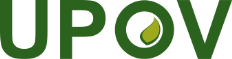 FUnion internationale pour la protection des obtentions végétalesComité de rédaction élargiGenève, 26 et 27 mars 2019TC-EDC/Mar19/4Original : anglaisDate : 12 février 201918.
(*)VG/
MSLeaf blade:  ratio length/widthLimbe : rapport longueur/largeurBlattspreite: Verhältnis Länge/BreiteLimbo:  relación entre la longitud y la anchuraQN(c)moderately elongatedmodérément allongémäßig langgezogenmoderadamente alargadoKaimai (A)3(d)intermediateintermédiairemittelintermedioHayward (A)5moderately compressedmodérément comprimémäßig zusammengedrücktmoderadamente comprimidoMatua (A)718.
(*)VG/
MS/
MGLeaf blade:  ratio length/widthLimbe : rapport longueur/largeurBlattspreite: Verhältnis Länge/BreiteLimbo:  relación entre la longitud y la anchuraQN(c)very lowtrès bassehr kleinmuy baja1(d)very low to lowtrès bas à bassehr klein bis kleinmuy baja a baja2moderately elongated
lowmodérément allongé
basmäßig langgezogen
kleinmoderadamente alargado
bajaKaimai (A)
Matua (A)3low to mediumbas à moyenklein bis mittelbaja a mediaHayward (A)4intermediate
mediumintermédiaire
moyenmittelintermedio
mediaHayward (A)
Bruno (A), Zesy002(A)5medium to highmoyen à élevémittel bis großmedia a altaJintao (A), SkeltonA19 (A)6moderately compressed
highmodérément comprimé
élevémäßig zusammengedrückt
großmoderadamente comprimido
altaMatua (A)
Wuzhi5 (A)7high to very highélevé à très élevégroß bis sehr großalta a muy alta8very hightrès élevésehr großmuy alta925. 
(*)VGLeaf blade:  color of lower sideLimbe : couleur de la face inférieureBlattspreite: Farbe der UnterseiteLimbo:  color del envésPQ(c)whitishblanchâtreweißlichblanquecinoShinzan (B)1light greenvert clairhellgrünverde claroa-Awaji (B),
Hortgem Tahi (B)2medium greenvert moyenmittelgrünverde medioBruno (A)3yellow greenvert jaunegelbgrünverde amarillentoHayward (A)4yellow brownbrun jaunegelbbraunmarrón amarillento525. 
(*)
(+)VGLeaf blade:  color of lower sideLimbe : couleur de la face inférieureBlattspreite: Farbe der UnterseiteLimbo:  color del envésPQ(c)whitishblanchâtreweißlichblanquecinoShinzan (B)1(d)light greenvert clairhellgrünverde claroa-Awaji (B),
Hortgem Tahi (B)2medium greenvert moyenmittelgrünverde medioBruno (A)3yellow greenvert jaunegelbgrünverde amarillentoHayward (A)4yellow brownbrun jaunegelbbraunmarrón amarillento528. 
(*)VGLeaf:  length of petiole relative to bladeFeuille : longueur du pétiole par rapport au limbeBlatt: Länge des Blattstiels im Verhältnis zur SpreiteHoja:  longitud del peciolo respecto del limboQN(c)very smalltrès petitesehr kurzmuy pequeñoKaimai (A)1(d)smallpetitekurzpequeñoGracie (A)3mediummoyennemittelmedioKousui (B), Meteor (A)5largegrandelanggrandeHayward (A), 
Satoizumi (B)729.VGPetiole:  anthocyanin coloration of upper sidePétiole : pigmentation anthocyanique de la face supérieureBlattstiel: Anthocyanfärbung der OberseitePeciolo:  pigmentación antociánica de la cara superiorQN(c)absent or very weakabsente ou très faiblefehlend oder sehr geringausente o muy débilKaimai (A), Mitsukou (B)1(d)weakfaiblegeringdébilHoukou (B), Sparkler (A)3(e)mediummoyennemittelmediaHayward (A), Shinzan (B)5strongfortestarkfuertea-Hirano (B), Tomua (A) 728.
(*)VGLeaf:  length of petiole relative to bladeFeuille : longueur du pétiole par rapport au limbeBlatt: Länge des Blattstiels im Verhältnis zur SpreiteHoja:  longitud del peciolo respecto del limboQN(c)very smalltrès petitesehr kurzmuy pequeñoKaimai (A)1(d)smallpetitekurzpequeñoGracie (A)3mediummoyennemittelmedioKousui (B), Meteor (A)5largegrandelanggrandeHayward (A), 
Satoizumi (B)729.VGPetiole: density of pubescencePétiole : densité de la pilositéBlattstiel: Dichte der BehaarungPeciolo:  densidad de la pubescenciaQN(2)absent or sparseabsente ou lâchefehlend oder lockerausente o laxaHayward (A), Hort 16A (A), Sparkler (A)1(c)mediummoyenne mittelmediaRussell (A), Meris (A)2(d)densedensedichtdensaMeteor (A), Minkigold (A)329.
30.VGPetiole:  anthocyanin coloration of upper sidePétiole : pigmentation anthocyanique de la face supérieureBlattstiel: Anthocyanfärbung der OberseitePeciolo:  pigmentación antociánica de la cara superiorQN(c)absent or very weakabsente ou très faiblefehlend oder sehr geringausente o muy débilKaimai (A), Mitsukou (B)1(d)weakfaiblegeringdébilHoukou (B), Sparkler (A)3(e)mediummoyennemittelmediaHayward (A), Shinzan (B)5strongfortestarkfuertea-Hirano (B), Tomua (A) 749.
(*)
(+)VG/
MGFruit:  ratio length/widthFruit : rapport longueur/largeurFrucht: Verhältnis Länge/BreiteFruto:  relación entre la longitud y la anchuraQN(g)weakly elongatedfaiblement allongéleicht langgezogenlevemente alargadaBruno (A)3mediummoyenmittelmedioHayward (A)5weakly compressedfaiblement compriméleicht zusammengedrücktlevemente comprimidoKuimi (A)749.
(*)
(+)VG/
MG/Fruit:  ratio length/widthFruit : rapport longueur/largeurFrucht: Verhältnis Länge/BreiteFruto:  relación entre la longitud y la anchuraQN(g)very lowtrès bassehr kleinmuy baja1very low to lowtrès bas à bassehr klein bis kleinmuy baja a baja2weakly elongated
lowfaiblement allongé
basleicht langgezogen
kleinlevemente alargada
bajaBruno (A)
Hort22D (A)3low to mediumbas à moyenklein bis mittelbaja a mediaWuzhi5 (A), Tsechelidis (A)4mediummoyenmittelmedioHayward (A), Zesy002 (A)5medium to highmoyen à élevémittel bis großmedia a altaAlison (A)6weakly compressed
highfaiblement comprimé
élevéleicht zusammengedrückt
großlevemente comprimido
altaKuimi (A)
Bruno (A)7high to very highélevé à très élevégroß bis sehr großalta a muy alta8very hightrès élevésehr großmuy alta9